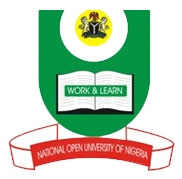 National Open University of NigeriaPlot 91, Cadastral Zone, Nnamdi Azikiwe Expressway, Jabi - AbujaFaculty of ScienceAPRIL, 2019_1 EXAMINATIONSCOURSE CODE: ESM 392COURSE TITLE: REMOTE SENSING CREDIT: 2 UnitsTIME ALLOWED: 2 HoursInstruction: Attempt question number ONE (1) and any other THREE (3) questions. Question number one (1) carries 25 marks, while the other questions (15) each marks.1a. What is Scale? (1mark)b.  Explain the types of scale in an aerial photograph.(6marks)c.  Discuss the various visual variables used in aerial photo interpretation (18marks)2a. Elucidate on the different digital image enhancement procedures in remote sensing (12 marks).b. List the various digital image pre-processing techniques in remote sensing (3marks).3a. What is Aerial Photography? (3marks)b. Using suitable diagram, explain any three of aerial photographs (12marks).4a.      Define the following terms in photogrammetryStereo pair (2marks)Overlap (2marks)Flight line (2marks)Principal point (2marks)b.      Examine the 3 ways of obtaining the scale of an aerial photograph     (3marks)c.    Compute the scale of an aerial photograph taken with an aerial camera of focal length 152mm and from a flying height of 830m above sea level, over an area of average height of 50m above sea level.          (4marks)	5a.	What is image rectification and restoration?    (5marks)b.	Explain briefly the processes of carrying out digital image restoration and justify the rationale for doing it in remote sensing.  (5marks)List the various techniques of pre-processing digital images.  (5marks)